Beverley & District Motor Club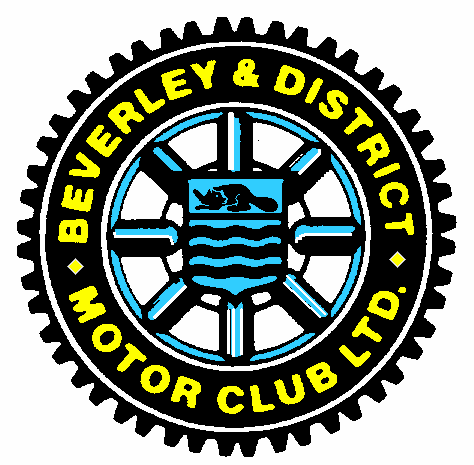 12 Car RalliesOperating Process 12 Cars Covid 19Agree a time with the marshal at each controlRecord the agreed time on your timecardMarshal records agreed time at control on their check sheet.Route handouts issued at the start in sealed envelopes marked with identifiers (Numbers or Letters).Marshal instructs navigator at each control which envelope to open to obtain handout.At finish control Navigator shows Marshal which envelopes remain unopen to prove no tampering, Marshal records which envelopes remain unopen on check sheet.Marshals to email organiser their check sheet with 24 hours of finish.Crews to email organiser their timecard within 24 hours of finish.Results sent to Matthew Atkinson by organiser for formal announcement of results via club email or website.